SETKÁNÍ RODÁKŮA PŘÁTEL SUCHOVRŠIC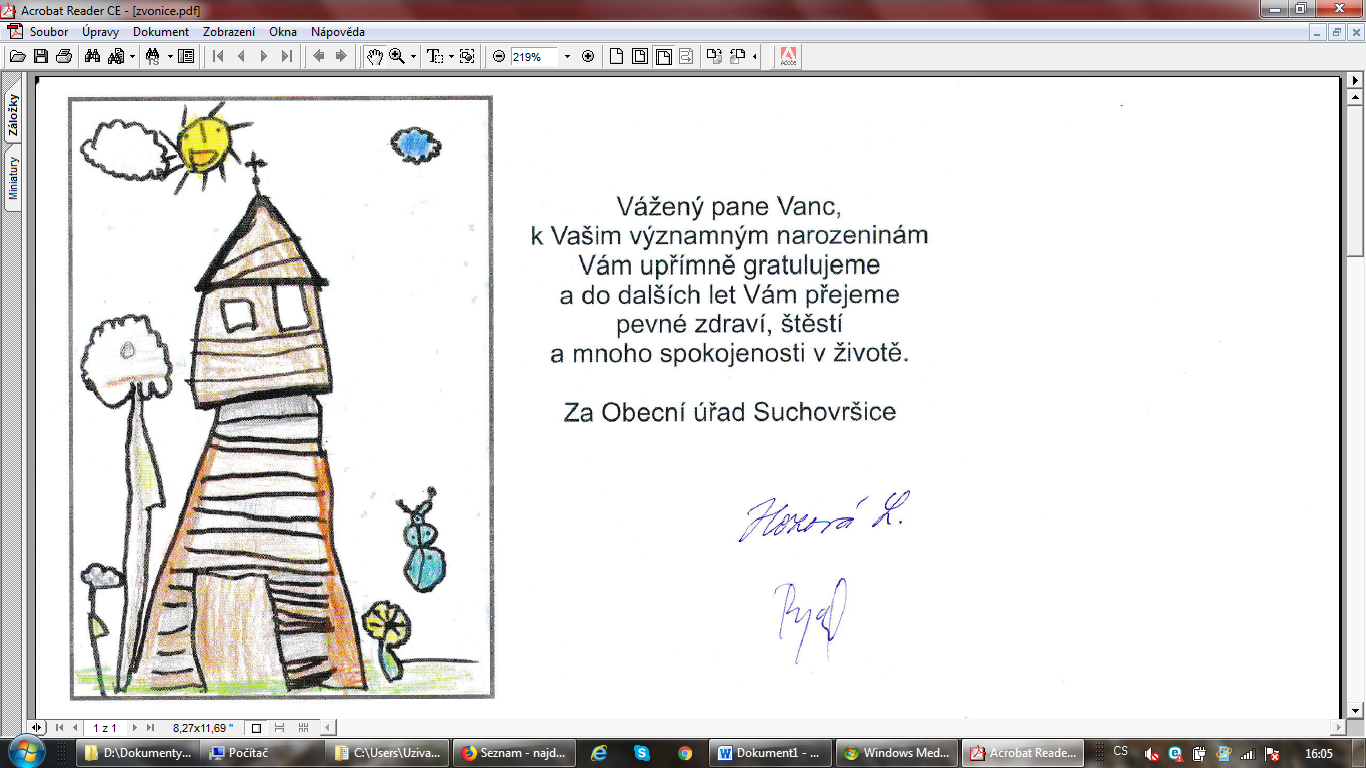 SOBOTA 16. června 2018PROGRAM Na hřišti10.00 – 10.30	prezence - uvítání hostů10.30 – 10.40	zahájení slavnosti – projev starostky11.00 – 11.30	hudební vystoupení starších dětí16.30 – 17.00	Michal Šeps13.00 – 15.30	projížďky vesnicí na koňském povozeHasičská zbrojnice14.30 – 15.00	prohlídka Ve společenské místnosti OÚ- po celý den budou k dispozici kroniky obce, výstava fotografií ze suchovršické přírody autorky Sabiny Tláskalové a další zajímavosti10.00 - 12.30 fotografie z rodinných alb (v případě velkého zájmu i déle)Sál restaurace U Müllerů17.00	Perníková chaloupka – ochotnické divadlo18.00	taneční zábava70. výročí mateřské školy program na plakátech Občerstvení po celý den v altánu na hřišti (zajišťuje SDH Suchovršice)nebo v restauraci U MüllerůPřejeme Vám příjemnou zábavu a spoustu krásných zážitků ze společně prožitého dne v Suchovršicích.A těšíme se na příští setkání.Z akce se bude pořizovat fotodokumentace a filmová reportáž (televize JS pro www.stránky). Některé z fotografií budou zveřejněny na www.stránkách. 